EMISSIONS SUMMARY FORMModification of an Existing Stationary SourceSection 2     Existing Potential to Emit (PTE) for the Entire Stationary Source BEFORE the Modification  Detailed Excel spreadsheet emissions calculations are attached.   These must be attached in order for your application to be complete.  Include multiple copies of this page if more space is required.   Check this box if fugitive emissions are included in permit applicability under 18 AAC 50.502(i).Brief description of why fugitive emissions are included in permit applicability:      Notes:1	Include condensable particulate matter for PM-10 and PM-2.5.2	If total PTE for volatile organic compounds (VOCs) is at least 10 tpy, include a separate Excel spreadsheet that shows the HAP emissions.  3	Fugitive VOC and PM emissions are included as assessable emissions regardless of permit applicability. 4	Fugitive NOx emissions from blasting should be included in the PTE column for NOx.Have you completed Section 2 above?   Yes      No 
If not, please explain: Section 3    Change in EmissionsShow ONLY existing emissions units that are affected by the project. Show EITHER the change in actual emissions (Sections 3a and 3b) OR the change in potential emissions (Sections 2 and 3c). Section 3a    Actual Emissions – NOx, CO, PM-2.5, PM-10, PM, SO2      (18 AAC 50.502(c)(3)(B) or 18 AAC 50.508(5))If an existing emissions unit is being removed, enter zero for “projected actual emissions” for that unit.See 18 AAC 50.502 for directions on calculating “baseline actual emissions” and “projected actual emissions.”Use this table only if the project does not include new emission units. See 18 AAC 50.502(e) and (h)(4)Notes:1 	Include condensable particulate matter for PM-10 and PM-2.5.Section 3b   Change in Actual Emissions   (18 AAC 50.502(c)(3)(B) or 18 AAC 50.502(c)(4)(B))If you choose actual emissions as your basis, complete Sections 3a and 3b for each emissions unit for which you answered “YES” in Section 2.  Change in actual emissions = “projected actual emissions” minus “baseline actual emissions” from Section 3a.Use this table only if the project does not include new emission units. See 18 AAC 50.502(e) and (h)(4)1	 Include condensable particulate matter for PM-10 and PM-2.5.Have you completed Section 3a and 3b above?   Yes      No 
If not, please explain: Section 3c     Change in Potential to Emit (PTE)    (18 AAC 50.502(c)(3)(A) or 18 AAC 50.502(c)(4)(A))If you choose PTE as your basis for calculation, complete this section for each emissions unit that is new and for each emissions unit for which you answered “YES” in Section 2.  Under “PTE AFTER the Modification”, enter zero if you are removing the emissions unit. Under “Change in PTE”: 
For each EXISTING emissions unit, subtract the amount of PTE BEFORE Modification in Section 2 from the “PTE AFTER the Modification” For each NEW emissions unit, enter the amount from “PTE AFTER the Modification.”Notes:1 	Include condensable particulate matter for PM-10 and PM-2.52 	If the total PTE for hazardous air pollutants (HAPs) for the entire stationary source is at least 10 tpy, include a separate Excel spreadsheet that shows the HAP emissions.Have you completed all portions of Section 3c above?   Yes      No 
If not, please explain: 
Alaska Department of Environmental ConservationAir Quality Control Minor Permit Application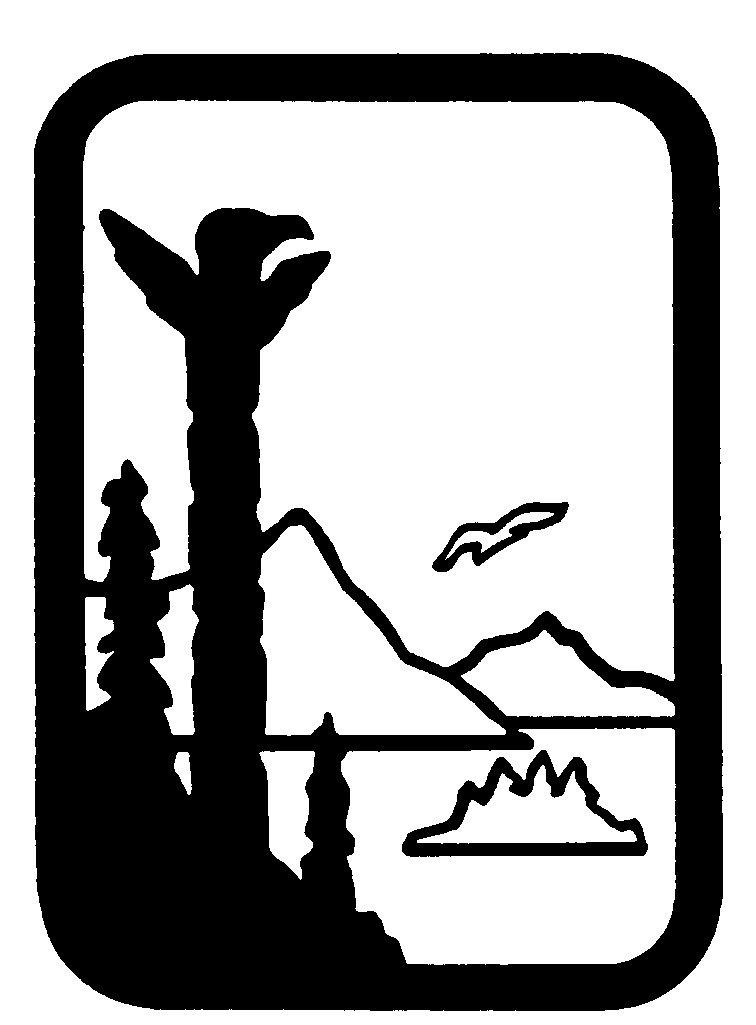 Section 1     Stationary Source InformationStationary Source Name:      EU ID No.Does project affect the emissions unit?PTE (tpy)PTE (tpy)PTE (tpy)PTE (tpy)PTE (tpy)PTE (tpy)PTE (tpy)PTE (tpy)EU ID No.Does project affect the emissions unit?CO NOx4PM-2.51PM-101PMSO2VOC2Fugitive VOC3Fugitive PM3 Yes             No Yes             No Yes             No Yes             No Yes             No Yes             No Yes             NoTotal tons per year (tpy)Total tons per year (tpy)EU ID No.Type of ModificationType of ModificationBaseline Actual Emissions (tpy)Baseline Actual Emissions (tpy)Baseline Actual Emissions (tpy)Baseline Actual Emissions (tpy)Baseline Actual Emissions (tpy)Projected Actual Emissions (tpy)Projected Actual Emissions (tpy)Projected Actual Emissions (tpy)Projected Actual Emissions (tpy)Projected Actual Emissions (tpy)EU ID No.Modified EURemoved EUCONOXPM-2.51PM-101SO2CONOXPM-2.51PM-101SO2Total Total Total  Detailed Excel spreadsheets emissions calculations are attached.   These must be attached in order for your application to be complete.  You may give an example calculation where the method of calculation is identical for multiple emissions units.EU ID No.Change in Actual Emissions (tpy)Change in Actual Emissions (tpy)Change in Actual Emissions (tpy)Change in Actual Emissions (tpy)Change in Actual Emissions (tpy)EU ID No.CONOxPM-2.51PM-101SO2TotalEU ID No.PTE - AFTER the Modification (tpy)[only from modified and new emissions units. Do not list emission units for which you answered “NO” in Section 2.] PTE - AFTER the Modification (tpy)[only from modified and new emissions units. Do not list emission units for which you answered “NO” in Section 2.] PTE - AFTER the Modification (tpy)[only from modified and new emissions units. Do not list emission units for which you answered “NO” in Section 2.] PTE - AFTER the Modification (tpy)[only from modified and new emissions units. Do not list emission units for which you answered “NO” in Section 2.] PTE - AFTER the Modification (tpy)[only from modified and new emissions units. Do not list emission units for which you answered “NO” in Section 2.] PTE - AFTER the Modification (tpy)[only from modified and new emissions units. Do not list emission units for which you answered “NO” in Section 2.] PTE - AFTER the Modification (tpy)[only from modified and new emissions units. Do not list emission units for which you answered “NO” in Section 2.] PTE - AFTER the Modification (tpy)[only from modified and new emissions units. Do not list emission units for which you answered “NO” in Section 2.] Change in PTE (tpy)Change in PTE (tpy)Change in PTE (tpy)Change in PTE (tpy)Change in PTE (tpy)Change in PTE (tpy)Change in PTE (tpy)Change in PTE (tpy)EU ID No.CONOXPM-2.51PM-101PMSO2VOCHAPs2CONOXPM-2.51PM-101PMSO2VOCHAPsTotalSource-WideInclude multiple copies of this page if more space is required. Detailed Excel spreadsheet emissions calculations are attached.   These must be attached for your application to be complete. Detailed Excel spreadsheet emissions calculations are attached.   These must be attached for your application to be complete.